表三之一：	長榮大學研究生更換論文題目暨指導教授申請表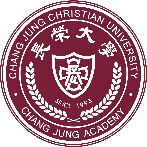 申請日期：		年		月		日注意事項與說明：1.填寫本申請表辦理相關申請作業時，視同您已同意本校蒐集、處理、利用您的個人資料；本表蒐集之個人資料，僅限於特定目的使用，非經當事人同意，絕不轉做其他用途，並遵循本校資料保存與安全控管規定辦理。相關之告知事項請參閱本校網站http://www.cjcu.edu.tw/pims2.本校個人資料保護連絡方式：台南市歸仁區長大路1號；電話：06-2785123#1022；信箱：pims@mail.cjcu.edu.tw3.表單相關問題聯絡電話：06-2785123#1111表單編號：120-3-01-0400(2013/0314修正)系(所)年級學號電話姓名(簽章)(簽章)(簽章)異動項目□ 變更指導教授(如有多位指導教授，請全部列出)異動前指導教授：                  (簽章)   異動後指導教授：                  (簽章)□ 變更指導教授(如有多位指導教授，請全部列出)異動前指導教授：                  (簽章)   異動後指導教授：                  (簽章)□ 變更指導教授(如有多位指導教授，請全部列出)異動前指導教授：                  (簽章)   異動後指導教授：                  (簽章)異動項目□ 變更論文題目(如論文題目尚未確定，可寫暫訂之論文題目)異動前論文題目：   異動後論文題目：指導教授：           (簽章)□ 變更論文題目(如論文題目尚未確定，可寫暫訂之論文題目)異動前論文題目：   異動後論文題目：指導教授：           (簽章)□ 變更論文題目(如論文題目尚未確定，可寫暫訂之論文題目)異動前論文題目：   異動後論文題目：指導教授：           (簽章)聲明內容(異動聲明內容請填寫於此欄，欄位不足者，請另附件說明)(異動聲明內容請填寫於此欄，欄位不足者，請另附件說明)(異動聲明內容請填寫於此欄，欄位不足者，請另附件說明)系(所)主管(簽章)(簽章)(簽章)備註研究生因特殊原因更換論文題目或指導教授時，應填具本表。本表需正本一式兩份，一份交原指導教授、一份送系(所)辦留存。本表經系(所)主管核備後，一週內送達原指導教授及系(所)辦。更換指導教授，簽呈需檢附本表。更換論文題目，不需簽核，本表系(所)辦存查。研究生因特殊原因更換論文題目或指導教授時，應填具本表。本表需正本一式兩份，一份交原指導教授、一份送系(所)辦留存。本表經系(所)主管核備後，一週內送達原指導教授及系(所)辦。更換指導教授，簽呈需檢附本表。更換論文題目，不需簽核，本表系(所)辦存查。研究生因特殊原因更換論文題目或指導教授時，應填具本表。本表需正本一式兩份，一份交原指導教授、一份送系(所)辦留存。本表經系(所)主管核備後，一週內送達原指導教授及系(所)辦。更換指導教授，簽呈需檢附本表。更換論文題目，不需簽核，本表系(所)辦存查。